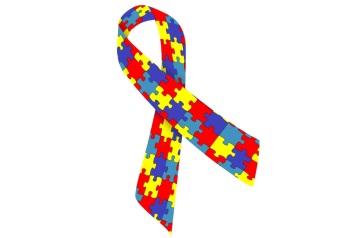 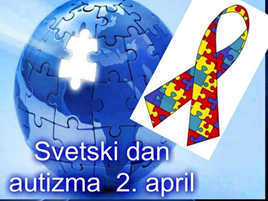                                     Обележавање Дана аутизма, у нашој школи                                                                     Ни плаво небо није границаАутизам је сложени развојни поремећај који се обично јавља током прве три године живота. Четвороструко је учесталији код дечака него код девојчице и може се догодити у свакој породици, без обзира на расну и националну припадност, медицински, социјални и економски статус.Данас се са сигурношћу може рећи да:- аутизам није ментална болест- деца са аутизмом нису неваспитана деца са проблемима у понашању- аутизам не настаје због „хладних“ родитеља који недовољно обраћају пажњу на своју децу- особе са аутизмом су осећајне (емотивне)- особе са аутизмом могу да се образују- особе са аутизмом могу да радеПрема најновијим подацима аутизам се јавља код 20-60 деце на 10 000 рођених.  Република Србија нема прецизне податке, али се претпоставља да са временским развојним поремећајем живи око 2.500 особа.Послушајте химну деце са аутизмом. Обуците у петак нешто плаво.Певали смо је и учили у нашој школи, послушајте и запамтите:                    .... да ли сам црн или жут, да ли је важно.....                                              ...није важно волим све људе снажно.....                       http://www.youtube.com/watch?v=W3vCXL8ZDh8 линк за химну